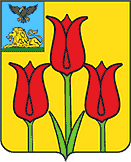 ИЗБИРАТЕЛЬНАЯ КОМИССИЯ МУНИЦИПАЛЬНОГО ОБРАЗОВАНИЯ МУНИЦИПАЛЬНОГО РАЙОНА «ВОЛОКОНОВСКИЙ РАЙОН»ПОСТАНОВЛЕНИЕот 24 июня  2015 г.                                                                                                          № 42/185п. ВолоконовкаОб организации функционирования «горячей линии» в избирательной комиссии муниципального образования муниципального района «Волоконовский район», участковых избирательных комиссиях с использованием телефонных каналов связи, на выборах депутатов Белгородской областной Думы шестого созыва в единый день голосования 13 сентября 2015 годаВ соответствии с пунктом 4 статьи 20, статьёй 45 Федерального закона «Об основных гарантиях избирательных прав и права на участие в референдуме граждан Российской Федерации», статьями 28, 52, частями 1, 3 статьи 53 Избирательного кодекса Белгородской области, в целях широкого и объективного информирования избирателей, организаторов выборов о ходе подготовки и проведения выборов депутатов Белгородской областной Думы шестого созыва в единый день голосования 13 сентября 2015 года, разъяснения вопросов применения избирательного законодательства, оперативного рассмотрения обращений избирателей, повышения доверия граждан к институту выборов, избирательная комиссия муниципального образования «Волоконовский район» постановляет:1. Организовать функционирование «горячей линии» в избирательной комиссии муниципального образования муниципального района «Волоконовский район» с 10 августа 2015 года по телефону (847235) 5-06-54, поручив ее проведение, секретарю избирательной комиссии муниципального образования муниципального района «Волоконовский район» Калашник В.А.2. Организовать функционирование «горячей линии» в участковых избирательных комиссиях с 25 августа 2015 года по телефонам в участковых избирательных комиссиях. 3. Утвердить Положение о «горячей линии» в избирательной комиссии муниципального образования муниципального района «Волоконовский район»  на выборах депутатов Белгородской областной Думы шестого созыва 13 сентября 2015 года (приложение № 1).4. Секретарю избирательной комиссии муниципального образования муниципального района «Волоконовский район» Калашник В.А обеспечить функционирование «горячей линии», регистрацию всех обращений избирателей и механизм их разрешения.5.  Представить до 5 октября 2015 года сведения о количестве и структуре обращений избирателей, поступивших на телефонные «горячие линии» связи с избирателями, по состоянию на 13 сентября 2015 года по прилагаемой форме в Избирательную комиссию Белгородской области (приложение № 2).6.  Направить настоящее постановление для размещения на официальном сайте администрации муниципального района «Волоконовский район» на странице избирательной комиссии муниципального образования муниципального района «Волоконовский район».7. Контроль за исполнением настоящего постановления возложить на секретаря избирательной комиссии муниципального образования «Волоконовский район» В.А. Калашник.Председатель ИКМО «Волоконовский район»						Н.И. ХихлушкаСекретарь ИКМО «Волоконовский район»						В.А. КалашникПриложение № 1к постановлению избирательнойкомиссии муниципального образования«Волоконовский район»от 24 июня 2015 года № 42/185ПОЛОЖЕНИЕ о «горячей линии» в избирательной комиссии муниципального образования муниципального района «Волоконовский район» с использованием телефонных каналов связи, на выборах депутатов Белгородской областной Думы шестого созыва 13 сентября 2015 годаНастоящее Положение о «горячей линии» в избирательной комиссии муниципального образования муниципального района «Волоконовский район» с использованием телефонных каналов связи (далее – «горячая линия») на выборах депутатов Белгородской областной Думы шестого созыва в единый день голосования 13 сентября 2015 года (далее – Положение) разработано в соответствии с пунктом 4 статьи 20, пунктом 3 статьи 45 Федерального закона «Об основных гарантиях избирательных прав и права на участие в референдуме граждан Российской Федерации», статьями 28, 52, частями 1, 3 статьи 53 Избирательного кодекса Белгородской области, в целях широкого и объективного информирования избирателей, организаторов выборов о ходе подготовки и проведения выборов депутатов Белгородской областной Думы шестого созыва 13 сентября 2015 года, разъяснения вопросов применения избирательного законодательства, оперативного рассмотрения их обращений, повышения доверия граждан к институту выборов.«Горячая линия» в избирательной комиссии муниципального образования муниципального района «Волоконовский район» открывается   10 августа 2015 года и работает до 20 сентября 2015 года с 08.00 до 17.00 часов (перерыв с 12.00 до 13.00 часов) ежедневно по рабочим дням, а также в субботу 12 сентября 2015 года. В день голосования 13 сентября 2015 года «горячая линия» работает с 07.00 до 24.00 часов по телефону (87235) 5-06-54.Для работы телефонной  «горячей линии» необходимы телефонные справочники по политическим партиям, исполнительным органам государственной власти, государственным органам, органам местного самоуправления, избирательным комиссиям всех уровней; основной литературой по избирательному законодательству: Конституция Российской Федерации, федеральные законы «Об основных гарантиях избирательных прав и права на участие в референдуме граждан Российской Федерации», «О  ГАС «Выборы», «О политических партиях», «О средствах массовой информации», Избирательный кодекс Белгородской области, календарный план мероприятий по проведению выборов.В период работы «горячей линии» избиратели могут обращаться по телефону «горячей линии» с любыми вопросами, касающимися подготовки и проведения выборов депутатов Белгородской областной Думы шестого созыва 13 сентября 2015 года, сроков и порядка совершения избирательных действий, зарегистрированных кандидатов, избирательных объединений, зарегистрировавших списки кандидатов в депутаты Белгородской областной Думы шестого созыва 13 сентября 2015 года, а также разъяснения законодательства Российской Федерации, Белгородской области о выборах.На вопросы, заданные устно, как правило, сразу дается устный ответ. Если заданный вопрос требует проверки, то ответ на него может быть дан в течение пяти дней.Все вопросы, поступившие на «горячую линию», регистрируются на бумажном носителе на отдельных листах регистрации обращений граждан. При этом указывается дата обращения, фамилия, имя, отчество обратившегося, адрес его места жительства, контактный телефон, краткое содержание вопроса, краткое содержание ответа, если вопрос требовал проверки, то результат проверки и дата ответа (образец таблицы учета обращения избирателей на «горячую линию» прилагается).Поступившая по «горячей линии» информация ежедневно анализируется, обобщается и передается председателю избирательной комиссии  муниципального образования «Волоконовский район».После проведения выборов проводится анализ поступивших обращений граждан. Итоги функционирования телефонных «горячих линий» связи с избирателями в период подготовки и проведения выборов депутатов Белгородской областной Думы шестого созыва рассматриваются на заседании избирательной комиссии муниципального образования муниципального района «Волоконовский район». Приложениек Положению о «горячей линии»Избирательной комиссии Белгородской областиУчет обращений избирателей на «горячую линию» в избирательную комиссию муниципального образования муниципального района «Волоконовский район»№ п/пМуниципальный районКонтакты заявителя (Ф.И.О., адрес, телефон, адрес электронной почты)Содержание обращений избирателейКуда заявитель обращался ранееПредпринятые мерыДата и время выполнения